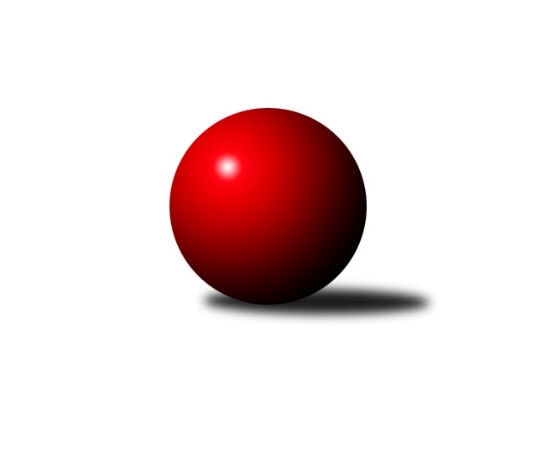 Č.2Ročník 2018/2019	22.9.2018Nejlepšího výkonu v tomto kole: 2540 dosáhlo družstvo: Sokol Přemyslovice ˝B˝Krajský přebor OL 2018/2019Výsledky 2. kolaSouhrnný přehled výsledků:KS Moravský Beroun 	- KK Šumperk ˝C˝	4:4	2450:2395	7.0:5.0	22.9.KK PEPINO Bruntál	- TJ Pozemstav Prostějov	3:5	2187:2298	5.5:6.5	22.9.TJ Sokol Mohelnice	- TJ Břidličná ˝A˝	4:4	2506:2513	7.0:5.0	22.9.SKK Jeseník ˝B˝	- KK Zábřeh  ˝C˝	5:3	2464:2404	6.0:6.0	22.9.Sokol Přemyslovice ˝B˝	- TJ Horní Benešov ˝C˝	6:2	2540:2454	8.0:4.0	22.9.Tabulka družstev:	1.	Sokol Přemyslovice ˝B˝	2	2	0	0	13.0 : 3.0 	17.0 : 7.0 	 2476	4	2.	TJ Pozemstav Prostějov	2	2	0	0	11.0 : 5.0 	13.5 : 10.5 	 2460	4	3.	TJ Břidličná ˝A˝	2	1	1	0	10.0 : 6.0 	12.0 : 12.0 	 2475	3	4.	Spartak Přerov ˝C˝	1	1	0	0	6.0 : 2.0 	8.0 : 4.0 	 2594	2	5.	SKK Jeseník ˝B˝	2	1	0	1	7.0 : 9.0 	10.0 : 14.0 	 2447	2	6.	TJ Sokol Mohelnice	1	0	1	0	4.0 : 4.0 	7.0 : 5.0 	 2506	1	7.	KS Moravský Beroun	2	0	1	1	6.0 : 10.0 	12.0 : 12.0 	 2453	1	8.	KK Šumperk ˝C˝	2	0	1	1	5.0 : 11.0 	8.0 : 16.0 	 2282	1	9.	KK Zábřeh  ˝C˝	1	0	0	1	3.0 : 5.0 	6.0 : 6.0 	 2404	0	10.	TJ Horní Benešov ˝C˝	1	0	0	1	2.0 : 6.0 	4.0 : 8.0 	 2454	0	11.	KK PEPINO Bruntál	2	0	0	2	5.0 : 11.0 	10.5 : 13.5 	 2280	0Podrobné výsledky kola:	 KS Moravský Beroun 	2450	4:4	2395	KK Šumperk ˝C˝	Zdeněk Chmela ml.	 	 241 	 204 		445 	 2:0 	 368 	 	179 	 189		Václav Jeřábek	Čestmír Řepka	 	 176 	 227 		403 	 1:1 	 418 	 	214 	 204		Miroslav Mrkos	Petr Otáhal	 	 188 	 194 		382 	 1:1 	 386 	 	174 	 212		Libor Příhoda	Daniel Krchov	 	 186 	 212 		398 	 1:1 	 403 	 	194 	 209		Michal Strachota	Erich Retek	 	 197 	 196 		393 	 2:0 	 347 	 	171 	 176		Miroslav Adámek	Miloslav Krchov	 	 214 	 215 		429 	 0:2 	 473 	 	239 	 234		Jan Semrádrozhodčí: Nejlepší výkon utkání: 473 - Jan Semrád	 KK PEPINO Bruntál	2187	3:5	2298	TJ Pozemstav Prostějov	Lukáš Janalík	 	 215 	 223 		438 	 2:0 	 389 	 	195 	 194		Josef Jurda	František Ocelák	 	 171 	 125 		296 	 0:2 	 387 	 	202 	 185		Michal Sosík	Přemysl Janalík	 	 177 	 149 		326 	 2:0 	 300 	 	157 	 143		Pavel Černohous	Richard Janalík	 	 190 	 174 		364 	 0:2 	 445 	 	222 	 223		Václav Kovařík	Josef Novotný	 	 203 	 172 		375 	 0.5:1.5 	 398 	 	203 	 195		David Rozsypal	Jan Mlčák	 	 189 	 199 		388 	 1:1 	 379 	 	196 	 183		Petr Černohousrozhodčí: Nejlepší výkon utkání: 445 - Václav Kovařík	 TJ Sokol Mohelnice	2506	4:4	2513	TJ Břidličná ˝A˝	Martin Jašek	 	 185 	 193 		378 	 0:2 	 409 	 	190 	 219		Zdeněk Fiury st.	Antonín Jašek	 	 189 	 219 		408 	 2:0 	 386 	 	185 	 201		Vilém Berger	Jaroslav Jílek	 	 218 	 197 		415 	 2:0 	 408 	 	217 	 191		Ivo Mrhal ml.	Martin Macas	 	 235 	 215 		450 	 1:1 	 432 	 	209 	 223		Josef Veselý	Milan Šula	 	 216 	 210 		426 	 2:0 	 416 	 	210 	 206		Tomáš Fiury	Rostislav Krejčí	 	 220 	 209 		429 	 0:2 	 462 	 	243 	 219		Zdeněk Fiury ml.rozhodčí: Nejlepší výkon utkání: 462 - Zdeněk Fiury ml.	 SKK Jeseník ˝B˝	2464	5:3	2404	KK Zábřeh  ˝C˝	Jana Fousková	 	 202 	 217 		419 	 2:0 	 382 	 	189 	 193		Miroslav Bodanský	Tereza Moravcová	 	 182 	 205 		387 	 1:1 	 416 	 	219 	 197		Lubomír Složil	Miroslav Vala	 	 231 	 219 		450 	 2:0 	 373 	 	179 	 194		František Langer	Petra Rosypalová	 	 195 	 186 		381 	 0:2 	 419 	 	214 	 205		Václav Čamek	Radomila Janoudová	 	 191 	 197 		388 	 0:2 	 412 	 	205 	 207		Lukáš Horňák	Petra Rosypalová	 	 234 	 205 		439 	 1:1 	 402 	 	190 	 212		Tomáš Pěničkarozhodčí: Nejlepší výkon utkání: 450 - Miroslav Vala	 Sokol Přemyslovice ˝B˝	2540	6:2	2454	TJ Horní Benešov ˝C˝	Marek Kankovský *1	 	 184 	 209 		393 	 0:2 	 433 	 	222 	 211		Zdeňka Habartová	Lukáš Vybíral	 	 212 	 206 		418 	 2:0 	 409 	 	205 	 204		Michael Dostál	Milan Dvorský	 	 207 	 228 		435 	 2:0 	 390 	 	192 	 198		Miloslav Petrů	Miroslav Ondrouch	 	 213 	 210 		423 	 0:2 	 441 	 	223 	 218		Robert Kučerka	Milan Smékal	 	 226 	 220 		446 	 2:0 	 407 	 	201 	 206		Zdeněk Černý	Jiří Kankovský	 	 212 	 213 		425 	 2:0 	 374 	 	189 	 185		Hana Kopečnározhodčí: střídání: *1 od 51. hodu Tomáš ZatloukalNejlepší výkon utkání: 446 - Milan SmékalPořadí jednotlivců:	jméno hráče	družstvo	celkem	plné	dorážka	chyby	poměr kuž.	Maximum	1.	Martin Macas 	TJ Sokol Mohelnice	450.00	308.0	142.0	6.0	1/1	(450)	2.	Miroslav Vala 	SKK Jeseník ˝B˝	445.50	294.5	151.0	3.5	2/2	(450)	3.	Leopold Jašek 	-- volný los --	443.00	310.5	132.5	5.5	2/2	(455)	4.	Robert Kučerka 	TJ Horní Benešov ˝C˝	440.50	299.0	141.5	7.0	2/2	(441)	5.	Zdeněk Chmela  ml.	KS Moravský Beroun 	437.50	311.5	126.0	8.0	2/2	(445)	6.	Zdeněk Černý 	TJ Horní Benešov ˝C˝	434.00	298.0	136.0	3.0	2/2	(461)	7.	Jan Semrád 	KK Šumperk ˝C˝	432.50	299.0	133.5	4.5	2/2	(473)	8.	Martin Rédr 	Spartak Přerov ˝C˝	430.00	295.0	135.0	9.0	2/2	(457)	9.	Jan Lenhart 	Spartak Přerov ˝C˝	429.50	286.0	143.5	3.5	2/2	(430)	10.	Zdeněk Fiury  ml.	TJ Břidličná ˝A˝	429.00	290.5	138.5	0.5	2/2	(462)	11.	Rostislav Krejčí 	TJ Sokol Mohelnice	429.00	307.0	122.0	6.0	1/1	(429)	12.	Rostislav Petřík 	Spartak Přerov ˝C˝	428.00	298.0	130.0	5.5	2/2	(435)	13.	Milan Smékal 	Sokol Přemyslovice ˝B˝	427.50	288.5	139.0	4.0	2/2	(446)	14.	Milan Šula 	TJ Sokol Mohelnice	426.00	295.0	131.0	3.0	1/1	(426)	15.	Václav Pumprla 	Spartak Přerov ˝C˝	423.00	281.5	141.5	8.0	2/2	(439)	16.	Lukáš Janalík 	KK PEPINO Bruntál	422.00	294.5	127.5	7.5	2/2	(438)	17.	Tomáš Fiury 	TJ Břidličná ˝A˝	421.00	281.5	139.5	2.0	2/2	(426)	18.	Petr Černohous 	TJ Pozemstav Prostějov	421.00	290.0	131.0	7.0	2/2	(463)	19.	Petra Rosypalová 	SKK Jeseník ˝B˝	420.00	300.0	120.0	7.0	2/2	(459)	20.	Václav Čamek 	KK Zábřeh  ˝C˝	419.00	286.0	133.0	9.0	1/1	(419)	21.	Daniel Krchov 	KS Moravský Beroun 	418.50	297.0	121.5	10.5	2/2	(439)	22.	Miroslav Ondrouch 	Sokol Přemyslovice ˝B˝	417.50	296.5	121.0	5.5	2/2	(423)	23.	Zdeňka Habartová 	TJ Horní Benešov ˝C˝	417.00	292.5	124.5	7.0	2/2	(433)	24.	David Rozsypal 	TJ Pozemstav Prostějov	416.50	269.0	147.5	4.0	2/2	(435)	25.	Lubomír Složil 	KK Zábřeh  ˝C˝	416.00	284.0	132.0	5.0	1/1	(416)	26.	Miloslav Krchov 	KS Moravský Beroun 	416.00	298.0	118.0	10.0	2/2	(429)	27.	Jana Fousková 	SKK Jeseník ˝B˝	415.50	290.0	125.5	5.5	2/2	(419)	28.	Jaroslav Jílek 	TJ Sokol Mohelnice	415.00	273.0	142.0	6.0	1/1	(415)	29.	Jiří Kohoutek 	Spartak Přerov ˝C˝	413.50	277.0	136.5	6.0	2/2	(419)	30.	Ivo Mrhal  ml.	TJ Břidličná ˝A˝	412.50	290.0	122.5	5.0	2/2	(417)	31.	Josef Veselý 	TJ Břidličná ˝A˝	412.00	285.0	127.0	6.5	2/2	(432)	32.	Lukáš Horňák 	KK Zábřeh  ˝C˝	412.00	293.0	119.0	5.0	1/1	(412)	33.	Michael Dostál 	TJ Horní Benešov ˝C˝	411.00	295.5	115.5	9.5	2/2	(413)	34.	Antonín Jašek 	TJ Sokol Mohelnice	408.00	301.0	107.0	3.0	1/1	(408)	35.	Alena Machalíčková 	-- volný los --	404.50	282.0	122.5	9.5	2/2	(417)	36.	Josef Jurda 	TJ Pozemstav Prostějov	403.00	282.0	121.0	7.0	2/2	(417)	37.	Hana Kopečná 	TJ Horní Benešov ˝C˝	403.00	282.0	121.0	9.0	2/2	(432)	38.	Zdeněk Fiury  st.	TJ Břidličná ˝A˝	403.00	283.5	119.5	7.5	2/2	(409)	39.	Jiří Kankovský 	Sokol Přemyslovice ˝B˝	402.50	287.5	115.0	11.5	2/2	(425)	40.	Tomáš Pěnička 	KK Zábřeh  ˝C˝	402.00	271.0	131.0	6.0	1/1	(402)	41.	Petr Otáhal 	KS Moravský Beroun 	399.00	292.5	106.5	7.5	2/2	(416)	42.	Vilém Berger 	TJ Břidličná ˝A˝	397.50	283.0	114.5	9.5	2/2	(409)	43.	Petra Rosypalová 	SKK Jeseník ˝B˝	396.00	270.0	126.0	8.0	2/2	(439)	44.	Radomila Janoudová 	SKK Jeseník ˝B˝	392.00	259.0	133.0	8.5	2/2	(396)	45.	Čestmír Řepka 	KS Moravský Beroun 	390.50	267.0	123.5	6.5	2/2	(403)	46.	Richard Janalík 	KK PEPINO Bruntál	389.00	269.0	120.0	9.0	2/2	(414)	47.	Jiří Kropáč 	-- volný los --	387.50	286.0	101.5	15.0	2/2	(389)	48.	Michal Strachota 	KK Šumperk ˝C˝	385.50	272.5	113.0	12.0	2/2	(403)	49.	Miroslav Bodanský 	KK Zábřeh  ˝C˝	382.00	276.0	106.0	10.0	1/1	(382)	50.	Michal Sosík 	TJ Pozemstav Prostějov	378.50	271.0	107.5	9.0	2/2	(387)	51.	Martin Jašek 	TJ Sokol Mohelnice	378.00	263.0	115.0	14.0	1/1	(378)	52.	Pavel Černohous 	TJ Pozemstav Prostějov	378.00	266.5	111.5	13.0	2/2	(456)	53.	Josef Novotný 	KK PEPINO Bruntál	374.50	270.0	104.5	10.5	2/2	(375)	54.	Jan Mlčák 	KK PEPINO Bruntál	374.00	258.5	115.5	5.5	2/2	(388)	55.	František Langer 	KK Zábřeh  ˝C˝	373.00	256.0	117.0	9.0	1/1	(373)	56.	Václav Jeřábek 	KK Šumperk ˝C˝	363.00	275.5	87.5	15.5	2/2	(368)	57.	Libor Příhoda 	KK Šumperk ˝C˝	359.50	263.5	96.0	14.5	2/2	(386)		Miroslav Plachý 	TJ Pozemstav Prostějov	480.00	320.0	160.0	6.0	1/2	(480)		Václav Kovařík 	TJ Pozemstav Prostějov	445.00	314.0	131.0	5.0	1/2	(445)		Jan Tögel 	-- volný los --	440.00	308.0	132.0	7.0	1/2	(440)		Milan Dvorský 	Sokol Přemyslovice ˝B˝	435.00	293.0	142.0	3.0	1/2	(435)		Marek Kankovský 	Sokol Přemyslovice ˝B˝	433.00	307.0	126.0	10.0	1/2	(433)		Miluše Rychová 	KK PEPINO Bruntál	431.00	282.0	149.0	3.0	1/2	(431)		Miroslav Mrkos 	KK Šumperk ˝C˝	418.00	276.0	142.0	6.0	1/2	(418)		Lukáš Vybíral 	Sokol Přemyslovice ˝B˝	418.00	302.0	116.0	7.0	1/2	(418)		Rostislav Biolek 	KK Šumperk ˝C˝	415.00	267.0	148.0	4.0	1/2	(415)		Jiří Divila 	Spartak Přerov ˝C˝	414.00	317.0	97.0	12.0	1/2	(414)		Josef Grulich 	Sokol Přemyslovice ˝B˝	410.00	299.0	111.0	10.0	1/2	(410)		Libor Daňa 	Spartak Přerov ˝C˝	409.00	286.0	123.0	5.0	1/2	(409)		Radek Hejtman 	-- volný los --	402.00	279.0	123.0	5.0	1/2	(402)		Eva Zdražilová 	TJ Horní Benešov ˝C˝	399.00	283.0	116.0	8.0	1/2	(399)		Erich Retek 	KS Moravský Beroun 	393.00	277.0	116.0	14.0	1/2	(393)		Miloslav Petrů 	TJ Horní Benešov ˝C˝	390.00	278.0	112.0	5.0	1/2	(390)		Zdeněk Chmela  st.	KS Moravský Beroun 	389.00	284.0	105.0	8.0	1/2	(389)		Tomáš Janalík 	KK PEPINO Bruntál	388.00	274.0	114.0	5.0	1/2	(388)		Tereza Moravcová 	SKK Jeseník ˝B˝	387.00	265.0	122.0	9.0	1/2	(387)		Michal Svoboda 	-- volný los --	371.00	267.0	104.0	13.0	1/2	(371)		Rostislav Cundrla 	SKK Jeseník ˝B˝	368.00	246.0	122.0	13.0	1/2	(368)		Tomáš Zatloukal 	Sokol Přemyslovice ˝B˝	368.00	253.0	115.0	10.0	1/2	(368)		Miroslav Machalíček 	-- volný los --	366.00	252.0	114.0	14.0	1/2	(366)		Miroslav Adámek 	KK Šumperk ˝C˝	347.00	250.0	97.0	19.0	1/2	(347)		Přemysl Janalík 	KK PEPINO Bruntál	326.00	244.0	82.0	11.0	1/2	(326)		Otto Nagy 	-- volný los --	306.00	210.0	96.0	13.0	1/2	(306)		František Ocelák 	KK PEPINO Bruntál	296.00	227.0	69.0	19.0	1/2	(296)Sportovně technické informace:Starty náhradníků:registrační číslo	jméno a příjmení 	datum startu 	družstvo	číslo startu22789	Marek Kankovský	22.09.2018	Sokol Přemyslovice ˝B˝	3x20587	Michal Svoboda	22.09.2018	-- volný los --	1x13708	Radek Hejtman	22.09.2018	-- volný los --	1x24860	Michal Sosík	22.09.2018	TJ Pozemstav Prostějov	2x
Hráči dopsaní na soupisku:registrační číslo	jméno a příjmení 	datum startu 	družstvo	23925	Tereza Moravcová	22.09.2018	SKK Jeseník ˝B˝	Program dalšího kola:3. kolo28.9.2018	pá	9:00	TJ Břidličná ˝A˝ - SKK Jeseník ˝B˝	29.9.2018	so	9:00	KK Šumperk ˝C˝ - KK PEPINO Bruntál	29.9.2018	so	9:00	TJ Pozemstav Prostějov - TJ Sokol Mohelnice	29.9.2018	so	9:00	TJ Horní Benešov ˝C˝ - KS Moravský Beroun 				-- volný los -- - Sokol Přemyslovice ˝B˝	29.9.2018	so	10:00	Spartak Přerov ˝C˝ - KK Zábřeh  ˝C˝	Nejlepší šestka kola - absolutněNejlepší šestka kola - absolutněNejlepší šestka kola - absolutněNejlepší šestka kola - absolutněNejlepší šestka kola - dle průměru kuželenNejlepší šestka kola - dle průměru kuželenNejlepší šestka kola - dle průměru kuželenNejlepší šestka kola - dle průměru kuželenNejlepší šestka kola - dle průměru kuželenPočetJménoNázev týmuVýkonPočetJménoNázev týmuPrůměr (%)Výkon1xJan SemrádŠumperk C4731xVáclav KovaříkProstějov115.464451xZdeněk Fiury ml.Břidličná A4621xLukáš JanalíkPEPINO113.654381xMartin MacasMohelnice4501xJan SemrádŠumperk C112.824731xMiroslav ValaJeseník B4501xZdeněk Fiury ml.Břidličná A109.694621xMilan SmékalPřemyslov. B4461xMiroslav ValaJeseník B107.274501xVáclav KovaříkProstějov4451xMartin MacasMohelnice106.84450